Broadhempston Village Primary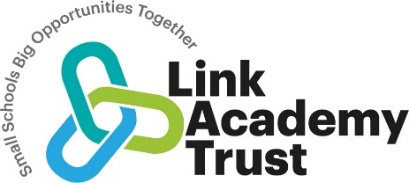 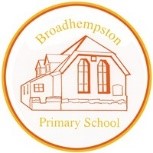 RE Curriculum PlanOur Curriculum statements are designed to be used as a supportive tool to plan teaching and learning across our school.  The key skills are derived from the National Curriculum and spilt into individual year groups to support a progressive approach and mixed age classes.  RE is an exciting forum for the children to feel engaged, inspired and challenged. Through RE we aim to prepare our children to become global citizens who can discern and articulate their own informed worldviews with empathy and compassion. We want them to develop their capacity to reflect on personal ideas and beliefs and begin to understand where this sits in relation to other worldviews. We feel passionate about delivering a RE curriculum which promotes the virtues of respect and empathy, which are so important in our diverse society. It fosters civilised debate and reasoned argument, and through developing this religious literacy, ultimately helps our children to understand the place of religion and belief in the modern world.   Our values and ethos of the school, creates a kind, caring, inclusive environment in which children have the confidence to consider the big questions in life, to discover what people believe and how this makes a difference to their lives. Through gaining the knowledge, understanding and skills to handle these questions, children can reflect on their own ideas and ways of living. By deepening their understanding of the beliefs and practices of others, the children’s own ideas are set in a wider context and underpinned by their developing sense of morality. VocabularyChildren’s command of vocabulary is fundamental to learning and progress across the curriculum. Vocabulary is developed actively, building systematically on pupil’s current knowledge and deepening their understanding of etymology and morphology (word origins and structures) to increase their store of words. Simultaneously, pupils make links between known and new vocabulary, and discuss and apply shades of meaning. In this way, children expand the vocabulary choices that are available to them. It is essential to introduce technical vocabulary which define each curriculum subject. Vocabulary development is underpinned by an oracy culture and a tiered approach. High value is placed on the conscious, purposeful selection of well-chosen vocabulary and appropriate sentence structure to enrich access to learning and feed into written work across the curriculum.The Devon and Torbay Agreed Syllabus for RE, 2019RE has an important part to play as part of a broad, balanced, and coherent curriculum to which all pupils are entitled. High quality learning experiences in RE are designed and provided by careful planning through the Locally Agreed Syllabus, using Understanding Christianity and RE Today units. This is a spiral Curriculum that focuses on exploring the lives and beliefs of Christians, Jews, Hindus and Muslims through systemic units (studying one religion at a time) and then thematic units, which may cover other religious or non-religious worldviews and build on learning by comparing the beliefs and practices studied. An enquiry-based approach is taken and each half termly unit of work begins with an enquiry question that is explored through three strands: making sense of belief, making connections and understanding the impact. The model below shows how the three strands of this teaching and learning model interrelate to each other and also demonstrates how this curriculum encompasses the three categories of knowledge in RE: the substantive content and concepts of RE; the ‘ways of knowing’ – how they learn through the different disciplines of theology, philosophy and social sciences; the idea of ‘personal knowledge’ or worldview.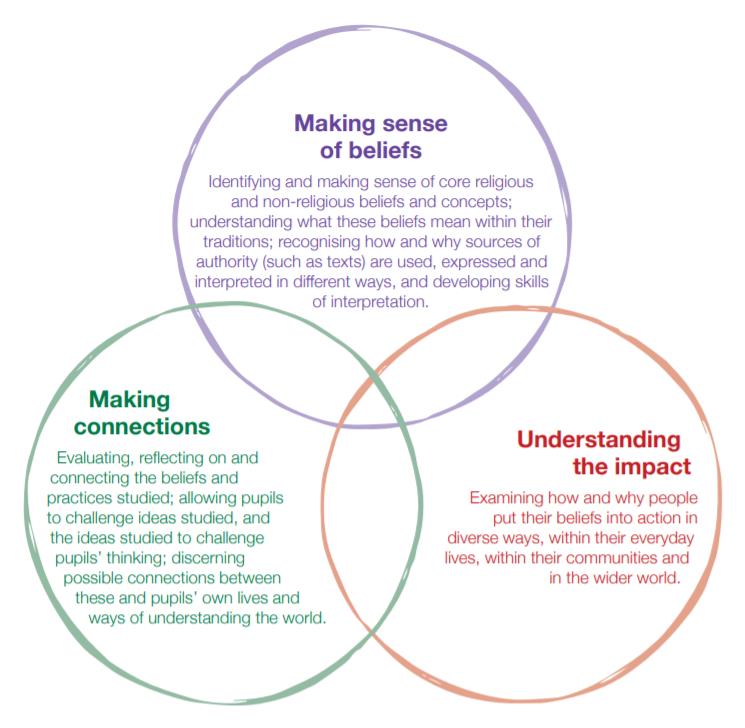 Progression - EYFSRE sits very firmly within the areas of ‘Personal, Social and Emotional Development’ and ‘Understanding of the World’. From an early age, the children at our school learn to develop a positive sense of themselves, and others, and learn how to form positive and respectful relationships as part of their growing sense of self, of their own community and their place within it. They will be supported in this through encountering religious and non-religious worldwide views through special people, books, places and objects and by visiting places of worship. The children will have the opportunity to listen to and talk about stories. They are introduced to subject-specific words and use all of their senses to explore beliefs, practices and forms of expression. In the Early Years, the children ask questions and reflect on their own feelings and experiences. They use their imaginations and curiosity to develop their appreciation of, and wonder at, the world in which they live.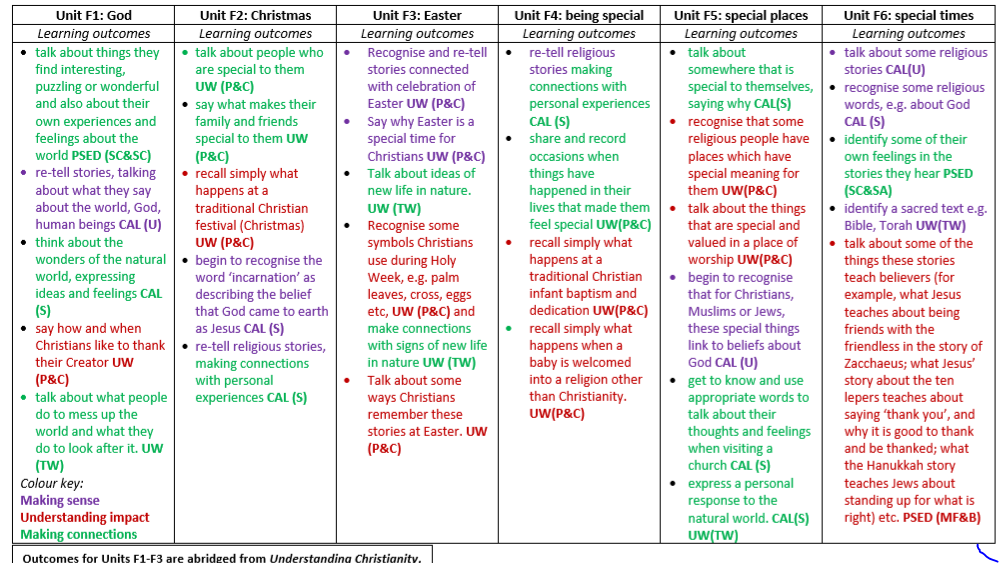 Progression of Key Skills -  KS1/2Key stage 1:Identify core beliefs and concepts studied and give a simple description of what they mean ~ beginning to use some subject-specific vocabGive examples of how stories show what people believeGive clear, simple accounts of what stories and other texts mean to believersGive examples of how people use stories, texts and teachings to guide their beliefs and actionsGive examples of ways in which believers put their beliefs into practiceThink, talk and ask questions about whether the ideas they have been studying, have something to say about themGive a good reason for the views they have and the connections they makeUse and respond to ideasLower Key stage 2: Identify and describe the core beliefs studied Make clear links between texts/sources of authority and core concepts studiedOffer informed/considered suggestions about what texts/sources of authority can mean and give examples of what these sources mean to believersMake simple links between stories, teachings and concepts studied and how people live, individually and in communitiesDescribe how people show their beliefs in how they worship and in the way they liveArticulate thoughtfully, their own reactions and ideas about religious questions and practices.Identify some differences in how people put their beliefs into practiceMake links between some of the beliefs and practices studied and life in the world today, expressing some ideas of their own clearlyRaise important questions or suggest answers about how far the beliefs and practices studied might make a difference to how people think and liveJoin in discussion about issues arising from the study of religionGive good reasons for the views they have and the connections they makeUpper Key stage 2:Identify and explain the core beliefs and concepts studied, using examples from texts/sources of authority in religionsInvestigate and describe examples of ways in which people use texts/sources of authority to make sense of core beliefs and conceptsGive meanings for texts/sources of authority, comparing these ideas with some ways in which believers interpret texts/sources of authorityMake clear connections between what people believe and how they live, individually and in communitiesUsing evidence and examples, show how and why people put their beliefs into practice in different ways, e.g. in different communities, denominations or culturesMake connections between the beliefs and practices studied, evaluating and explaining their importance to different people (e.g. believers and atheists)Reflect on and articulate lessons people might gain from the beliefs/practices studied, including their own response, recognising that others may think differently and debate fairlyConsider and weigh up how ideas studied in this unit relate to their own experiences of the world today, developing insights of their own and giving good reasons/accounts for the views they have and the connections they makeKS1LKS2UKS2UKS2The children are offered visits and experiences to enrich their learning and bring other cultures and traditions to life: visits from cultural champions and exploring places of worship. They are given the opportunity to build links with their own school and local community to nurture their sense of identity and belonging.   The school has well established links with our local church St. Peter and St Paul’s.Teachers link with key dates and religious festivals, providing opportunities to celebrate festivals and religions with greater relevance and consistency which enhances a cross-curricular approach. As part of our core offer, we provide whole school enrichment opportunities, which enable children to experience events linked to the church calendar: Harvest, Christmas Nativities, Carol concerts, Mothering Sunday, Easter and leavers services.As a school, we have a close relationship with our vicar, who plays a role in key events and supports the delivery of the curriculum by leading question and answer sessions, bringing in special artefacts for children to explore, and providing a direct link with our local community.  Knowledge Organisers are used to provide a summary of important facts, key vocabulary and essential knowledge that children need to acquire in each unit. These help with recall at the start of each lesson, consolidating prior learning before moving on. A focus on QFT (Quality First Teaching) ensures that we have high expectations and that all children (including SEND, PP and the lowest 20%,) are supported, when appropriate, to access our full and rich RE curriculum.While we recognise RE has its own distinctive subject matter, it does make an important contribution to other aspects of children’s learning, by providing opportunities for promoting Fundamental British Values, developing SMSC and supporting their personal development and mental wellbeing.  Links are also made with other curricular areas, particularly history, art, music, drama, computing and literacy.Learning is not always recorded or captured in a formal written way. Children are given the opportunity to use discussion, drama and art to interpret and present their understanding in different ways. Evidence of learning can be found in RE workbooks, class scrapbooks/Sway and on Tapestry.Our curriculum time for RE is distinct from the time spent assemblies, although we make links between assemblies and the purposes and themes of RE as appropriate. All RE units are taught discretely each week or in blocks as appropriate.In order to assess impact - a guideTeachers are responsible for the regular assessment of their pupils to judge the impact of teaching and learning in RE. Teachers look at the learning journey of each unit studied, being aware of what the children need for their next learning and what they can take from prior learning. The unit will therefore begin with an elicitation task, either individual or whole class, to judge prior knowledge; a KWL grid could be used and again this may be filled in independently in books or constructed together with the teacher. Children’s progress is monitored using end of unit summative comments/’I can’ statements, under the headings of Emerging/Developing Independence, Secure and Greater Depth. Judgement is informed through using dialogue, class scrapbooks, evidence on Sway and Tapestry, children’s books and AFL pieces. Teachers are clear on how the children will show their learning, through a presentation, art work or extended writing for example, providing opportunity for pupils communicate their learning in a variety of ways. Not all will be able to show their best achievement through writing or art or discussion, so over time there needs to be a rich diet of forms of communication. Likewise, all the skills in RE need to be used and developed, so employing creative assessment tasks which draw on a range of these skills is essential. 